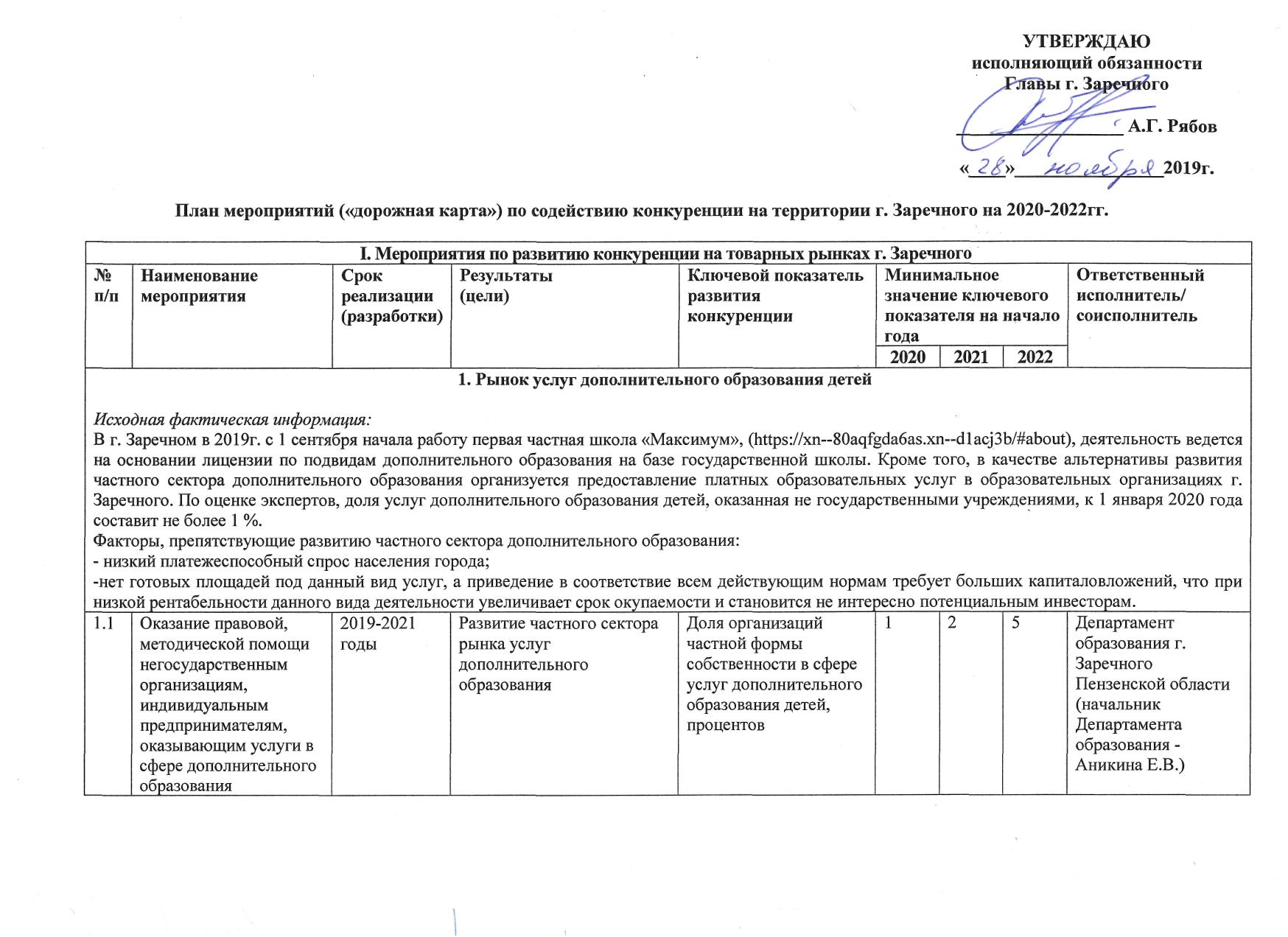 2.1. Оказание правовой, методической помощи негосударственным организациям, осуществляющим деятельность в сфере медицинских услуг 2019-2021 годыДоля медицинских организаций частной системы здравоохранения, участвующих в реализации территориальных программ обязательного медицинского страхования, процентов 5 710 Администрация г.Заречного (заместитель Главы Администрации -Сизова И.А.)3.1 Оказание методической и консультационной помощи субъектам предпринимательства по организации торговой деятельности и соблюдению законодательства в сфере торговли лекарственными препаратами, медицинскими изделиями и сопутствующими товарами 2019-2021 годыПовышение уровня информированности. Удержание достигнутого уровня ключевого показателя Доля организаций частной формы собственности в сфере услуг розничной торговли лекарственными препаратами, медицинскими изделиями и сопутствующими товарами, процентов9898 98Администрация г.Заречного,отдел промышленности, развития предпринимательства и сферы услуг (начальник отдела – Геращенко М.М.)4. Рынок ритуальных услугИсходная фактическая информация: На территории г.Заречного по состоянию на 01.01.2019 года на общей площади 19,9 гектар размещено 1 муниципальное кладбище, открытое для захоронений. Количество организаций, оказывающих ритуальные услуги, частной формы собственности составило 75 % от общего числа таких организаций. Работы по содержанию кладбищ осуществляются специализированной организацией МП «КБУ», заключившей договор на выполнение данных работ с соблюдением требований действующего законодательства.4. Рынок ритуальных услугИсходная фактическая информация: На территории г.Заречного по состоянию на 01.01.2019 года на общей площади 19,9 гектар размещено 1 муниципальное кладбище, открытое для захоронений. Количество организаций, оказывающих ритуальные услуги, частной формы собственности составило 75 % от общего числа таких организаций. Работы по содержанию кладбищ осуществляются специализированной организацией МП «КБУ», заключившей договор на выполнение данных работ с соблюдением требований действующего законодательства.4. Рынок ритуальных услугИсходная фактическая информация: На территории г.Заречного по состоянию на 01.01.2019 года на общей площади 19,9 гектар размещено 1 муниципальное кладбище, открытое для захоронений. Количество организаций, оказывающих ритуальные услуги, частной формы собственности составило 75 % от общего числа таких организаций. Работы по содержанию кладбищ осуществляются специализированной организацией МП «КБУ», заключившей договор на выполнение данных работ с соблюдением требований действующего законодательства.4. Рынок ритуальных услугИсходная фактическая информация: На территории г.Заречного по состоянию на 01.01.2019 года на общей площади 19,9 гектар размещено 1 муниципальное кладбище, открытое для захоронений. Количество организаций, оказывающих ритуальные услуги, частной формы собственности составило 75 % от общего числа таких организаций. Работы по содержанию кладбищ осуществляются специализированной организацией МП «КБУ», заключившей договор на выполнение данных работ с соблюдением требований действующего законодательства.4. Рынок ритуальных услугИсходная фактическая информация: На территории г.Заречного по состоянию на 01.01.2019 года на общей площади 19,9 гектар размещено 1 муниципальное кладбище, открытое для захоронений. Количество организаций, оказывающих ритуальные услуги, частной формы собственности составило 75 % от общего числа таких организаций. Работы по содержанию кладбищ осуществляются специализированной организацией МП «КБУ», заключившей договор на выполнение данных работ с соблюдением требований действующего законодательства.4. Рынок ритуальных услугИсходная фактическая информация: На территории г.Заречного по состоянию на 01.01.2019 года на общей площади 19,9 гектар размещено 1 муниципальное кладбище, открытое для захоронений. Количество организаций, оказывающих ритуальные услуги, частной формы собственности составило 75 % от общего числа таких организаций. Работы по содержанию кладбищ осуществляются специализированной организацией МП «КБУ», заключившей договор на выполнение данных работ с соблюдением требований действующего законодательства.4. Рынок ритуальных услугИсходная фактическая информация: На территории г.Заречного по состоянию на 01.01.2019 года на общей площади 19,9 гектар размещено 1 муниципальное кладбище, открытое для захоронений. Количество организаций, оказывающих ритуальные услуги, частной формы собственности составило 75 % от общего числа таких организаций. Работы по содержанию кладбищ осуществляются специализированной организацией МП «КБУ», заключившей договор на выполнение данных работ с соблюдением требований действующего законодательства.4. Рынок ритуальных услугИсходная фактическая информация: На территории г.Заречного по состоянию на 01.01.2019 года на общей площади 19,9 гектар размещено 1 муниципальное кладбище, открытое для захоронений. Количество организаций, оказывающих ритуальные услуги, частной формы собственности составило 75 % от общего числа таких организаций. Работы по содержанию кладбищ осуществляются специализированной организацией МП «КБУ», заключившей договор на выполнение данных работ с соблюдением требований действующего законодательства.4. Рынок ритуальных услугИсходная фактическая информация: На территории г.Заречного по состоянию на 01.01.2019 года на общей площади 19,9 гектар размещено 1 муниципальное кладбище, открытое для захоронений. Количество организаций, оказывающих ритуальные услуги, частной формы собственности составило 75 % от общего числа таких организаций. Работы по содержанию кладбищ осуществляются специализированной организацией МП «КБУ», заключившей договор на выполнение данных работ с соблюдением требований действующего законодательства.4.1 2019-2021 годыПовышение уровня информированности.Доля организаций частной формы собственности в сфере ритуальных услуг, процентов75 75 80 Администрация г.Заречного отдел городской инфраструктуры и жилищной политики(начальник отдела – Дементьев Э.В.) 5. Рынок теплоснабженияИсходная фактическая информация: На рынке теплоснабжения осуществляет деятельность одна частная компания – ООО «ЭнергоПромРесурс».5. Рынок теплоснабженияИсходная фактическая информация: На рынке теплоснабжения осуществляет деятельность одна частная компания – ООО «ЭнергоПромРесурс».5. Рынок теплоснабженияИсходная фактическая информация: На рынке теплоснабжения осуществляет деятельность одна частная компания – ООО «ЭнергоПромРесурс».5. Рынок теплоснабженияИсходная фактическая информация: На рынке теплоснабжения осуществляет деятельность одна частная компания – ООО «ЭнергоПромРесурс».5. Рынок теплоснабженияИсходная фактическая информация: На рынке теплоснабжения осуществляет деятельность одна частная компания – ООО «ЭнергоПромРесурс».5. Рынок теплоснабженияИсходная фактическая информация: На рынке теплоснабжения осуществляет деятельность одна частная компания – ООО «ЭнергоПромРесурс».5. Рынок теплоснабженияИсходная фактическая информация: На рынке теплоснабжения осуществляет деятельность одна частная компания – ООО «ЭнергоПромРесурс».5. Рынок теплоснабженияИсходная фактическая информация: На рынке теплоснабжения осуществляет деятельность одна частная компания – ООО «ЭнергоПромРесурс».5. Рынок теплоснабженияИсходная фактическая информация: На рынке теплоснабжения осуществляет деятельность одна частная компания – ООО «ЭнергоПромРесурс».5.1 2019-2021 годыУдержание достигнутого уровня ключевого показателяДоля организаций частной формы собственности в сфере теплоснабжения (производство тепловой энергии), процентов 100100100Администрация г.Заречного отдел городской инфраструктуры и жилищной политики(начальник отдела – Дементьев Э.В.)6. Рынок услуг по сбору и транспортированию твердых коммунальных отходовИсходная фактическая информация: Ежегодно на территории г.Заречного образуется около 14 тыс. тонн отходов. Обращение с твердыми коммунальными отходами, а именно их последующее размещение проводится на территории полигона ТКО в г. Пенза. Строительство мусороперерабатывающего завода и сортировочной станции на территории г.Заречного не планируется. Создание и внедрение полной системы по обращению с ТКО (сбор, в том числе раздельный, обработка, утилизация, обезвреживание, размещение) требует значительных финансовых затрат. На территории г.Заречного деятельность по транспортированию ТКО осуществляют 1 региональный оператор (ООО «Управление благоустройства и очистки» и 1 организация, занимающаяся вывозом ТКО (ООО «Фауна»).6. Рынок услуг по сбору и транспортированию твердых коммунальных отходовИсходная фактическая информация: Ежегодно на территории г.Заречного образуется около 14 тыс. тонн отходов. Обращение с твердыми коммунальными отходами, а именно их последующее размещение проводится на территории полигона ТКО в г. Пенза. Строительство мусороперерабатывающего завода и сортировочной станции на территории г.Заречного не планируется. Создание и внедрение полной системы по обращению с ТКО (сбор, в том числе раздельный, обработка, утилизация, обезвреживание, размещение) требует значительных финансовых затрат. На территории г.Заречного деятельность по транспортированию ТКО осуществляют 1 региональный оператор (ООО «Управление благоустройства и очистки» и 1 организация, занимающаяся вывозом ТКО (ООО «Фауна»).6. Рынок услуг по сбору и транспортированию твердых коммунальных отходовИсходная фактическая информация: Ежегодно на территории г.Заречного образуется около 14 тыс. тонн отходов. Обращение с твердыми коммунальными отходами, а именно их последующее размещение проводится на территории полигона ТКО в г. Пенза. Строительство мусороперерабатывающего завода и сортировочной станции на территории г.Заречного не планируется. Создание и внедрение полной системы по обращению с ТКО (сбор, в том числе раздельный, обработка, утилизация, обезвреживание, размещение) требует значительных финансовых затрат. На территории г.Заречного деятельность по транспортированию ТКО осуществляют 1 региональный оператор (ООО «Управление благоустройства и очистки» и 1 организация, занимающаяся вывозом ТКО (ООО «Фауна»).6. Рынок услуг по сбору и транспортированию твердых коммунальных отходовИсходная фактическая информация: Ежегодно на территории г.Заречного образуется около 14 тыс. тонн отходов. Обращение с твердыми коммунальными отходами, а именно их последующее размещение проводится на территории полигона ТКО в г. Пенза. Строительство мусороперерабатывающего завода и сортировочной станции на территории г.Заречного не планируется. Создание и внедрение полной системы по обращению с ТКО (сбор, в том числе раздельный, обработка, утилизация, обезвреживание, размещение) требует значительных финансовых затрат. На территории г.Заречного деятельность по транспортированию ТКО осуществляют 1 региональный оператор (ООО «Управление благоустройства и очистки» и 1 организация, занимающаяся вывозом ТКО (ООО «Фауна»).6. Рынок услуг по сбору и транспортированию твердых коммунальных отходовИсходная фактическая информация: Ежегодно на территории г.Заречного образуется около 14 тыс. тонн отходов. Обращение с твердыми коммунальными отходами, а именно их последующее размещение проводится на территории полигона ТКО в г. Пенза. Строительство мусороперерабатывающего завода и сортировочной станции на территории г.Заречного не планируется. Создание и внедрение полной системы по обращению с ТКО (сбор, в том числе раздельный, обработка, утилизация, обезвреживание, размещение) требует значительных финансовых затрат. На территории г.Заречного деятельность по транспортированию ТКО осуществляют 1 региональный оператор (ООО «Управление благоустройства и очистки» и 1 организация, занимающаяся вывозом ТКО (ООО «Фауна»).6. Рынок услуг по сбору и транспортированию твердых коммунальных отходовИсходная фактическая информация: Ежегодно на территории г.Заречного образуется около 14 тыс. тонн отходов. Обращение с твердыми коммунальными отходами, а именно их последующее размещение проводится на территории полигона ТКО в г. Пенза. Строительство мусороперерабатывающего завода и сортировочной станции на территории г.Заречного не планируется. Создание и внедрение полной системы по обращению с ТКО (сбор, в том числе раздельный, обработка, утилизация, обезвреживание, размещение) требует значительных финансовых затрат. На территории г.Заречного деятельность по транспортированию ТКО осуществляют 1 региональный оператор (ООО «Управление благоустройства и очистки» и 1 организация, занимающаяся вывозом ТКО (ООО «Фауна»).6. Рынок услуг по сбору и транспортированию твердых коммунальных отходовИсходная фактическая информация: Ежегодно на территории г.Заречного образуется около 14 тыс. тонн отходов. Обращение с твердыми коммунальными отходами, а именно их последующее размещение проводится на территории полигона ТКО в г. Пенза. Строительство мусороперерабатывающего завода и сортировочной станции на территории г.Заречного не планируется. Создание и внедрение полной системы по обращению с ТКО (сбор, в том числе раздельный, обработка, утилизация, обезвреживание, размещение) требует значительных финансовых затрат. На территории г.Заречного деятельность по транспортированию ТКО осуществляют 1 региональный оператор (ООО «Управление благоустройства и очистки» и 1 организация, занимающаяся вывозом ТКО (ООО «Фауна»).6. Рынок услуг по сбору и транспортированию твердых коммунальных отходовИсходная фактическая информация: Ежегодно на территории г.Заречного образуется около 14 тыс. тонн отходов. Обращение с твердыми коммунальными отходами, а именно их последующее размещение проводится на территории полигона ТКО в г. Пенза. Строительство мусороперерабатывающего завода и сортировочной станции на территории г.Заречного не планируется. Создание и внедрение полной системы по обращению с ТКО (сбор, в том числе раздельный, обработка, утилизация, обезвреживание, размещение) требует значительных финансовых затрат. На территории г.Заречного деятельность по транспортированию ТКО осуществляют 1 региональный оператор (ООО «Управление благоустройства и очистки» и 1 организация, занимающаяся вывозом ТКО (ООО «Фауна»).6. Рынок услуг по сбору и транспортированию твердых коммунальных отходовИсходная фактическая информация: Ежегодно на территории г.Заречного образуется около 14 тыс. тонн отходов. Обращение с твердыми коммунальными отходами, а именно их последующее размещение проводится на территории полигона ТКО в г. Пенза. Строительство мусороперерабатывающего завода и сортировочной станции на территории г.Заречного не планируется. Создание и внедрение полной системы по обращению с ТКО (сбор, в том числе раздельный, обработка, утилизация, обезвреживание, размещение) требует значительных финансовых затрат. На территории г.Заречного деятельность по транспортированию ТКО осуществляют 1 региональный оператор (ООО «Управление благоустройства и очистки» и 1 организация, занимающаяся вывозом ТКО (ООО «Фауна»).6.1 Стимулирование новых предпринимательских инициатив и частной инициативы по транспортированию ТКО. Проведение образовательных мероприятий, обеспечивающих возможность поиска, отбора и обучения потенциальных предпринимателей и некоммерческих организаций 2019-2021 годыУдержание достигнутого уровня ключевого показателя100 100 100 Администрация г.Заречного отдел городской инфраструктуры и жилищной политики(начальник отдела – Дементьев Э.В.)7.1 Участие в «кустовых» семинарах-совещаниях по вопросам жилищно-коммунального обслуживания населения2019-2021 ЕжемесячноУдержание достигнутого уровня ключевого показателя100 100 100 Администрация г.Заречного отдел городской инфраструктуры и жилищной политики(начальник отдела – Дементьев Э.В.)8.1 2019-2021 годы Удержание достигнутого уровня ключевого показателяДоля организаций частной формы собственности в сфере оказания услуг по перевозке пассажиров и багажа легковым такси на территории субъекта Российской Федерации, процентов100 100 100 Администрация г.Заречного отдел городской инфраструктуры и жилищной политики(начальник отдела – Дементьев Э.В.)9. Рынок оказания услуг по ремонту автотранспортных средств.Исходная фактическая информация: На территории г. Заречного доля организаций частной формы собственности на указанном рынке составляет 100%. Проблемы развития конкуренции на данном рынке отсутствуют. С целью сохранения значения ключевого показателя на достигнутом уровне предлагается включить данный рынок в перечень товарных рынков. 9. Рынок оказания услуг по ремонту автотранспортных средств.Исходная фактическая информация: На территории г. Заречного доля организаций частной формы собственности на указанном рынке составляет 100%. Проблемы развития конкуренции на данном рынке отсутствуют. С целью сохранения значения ключевого показателя на достигнутом уровне предлагается включить данный рынок в перечень товарных рынков. 9. Рынок оказания услуг по ремонту автотранспортных средств.Исходная фактическая информация: На территории г. Заречного доля организаций частной формы собственности на указанном рынке составляет 100%. Проблемы развития конкуренции на данном рынке отсутствуют. С целью сохранения значения ключевого показателя на достигнутом уровне предлагается включить данный рынок в перечень товарных рынков. 9. Рынок оказания услуг по ремонту автотранспортных средств.Исходная фактическая информация: На территории г. Заречного доля организаций частной формы собственности на указанном рынке составляет 100%. Проблемы развития конкуренции на данном рынке отсутствуют. С целью сохранения значения ключевого показателя на достигнутом уровне предлагается включить данный рынок в перечень товарных рынков. 9. Рынок оказания услуг по ремонту автотранспортных средств.Исходная фактическая информация: На территории г. Заречного доля организаций частной формы собственности на указанном рынке составляет 100%. Проблемы развития конкуренции на данном рынке отсутствуют. С целью сохранения значения ключевого показателя на достигнутом уровне предлагается включить данный рынок в перечень товарных рынков. 9. Рынок оказания услуг по ремонту автотранспортных средств.Исходная фактическая информация: На территории г. Заречного доля организаций частной формы собственности на указанном рынке составляет 100%. Проблемы развития конкуренции на данном рынке отсутствуют. С целью сохранения значения ключевого показателя на достигнутом уровне предлагается включить данный рынок в перечень товарных рынков. 9. Рынок оказания услуг по ремонту автотранспортных средств.Исходная фактическая информация: На территории г. Заречного доля организаций частной формы собственности на указанном рынке составляет 100%. Проблемы развития конкуренции на данном рынке отсутствуют. С целью сохранения значения ключевого показателя на достигнутом уровне предлагается включить данный рынок в перечень товарных рынков. 9. Рынок оказания услуг по ремонту автотранспортных средств.Исходная фактическая информация: На территории г. Заречного доля организаций частной формы собственности на указанном рынке составляет 100%. Проблемы развития конкуренции на данном рынке отсутствуют. С целью сохранения значения ключевого показателя на достигнутом уровне предлагается включить данный рынок в перечень товарных рынков. 9. Рынок оказания услуг по ремонту автотранспортных средств.Исходная фактическая информация: На территории г. Заречного доля организаций частной формы собственности на указанном рынке составляет 100%. Проблемы развития конкуренции на данном рынке отсутствуют. С целью сохранения значения ключевого показателя на достигнутом уровне предлагается включить данный рынок в перечень товарных рынков. 9.12019-2021 годы Удержание достигнутого уровня ключевого показателяДоля организаций частной формы собственности в сфере оказания услуг по ремонту автотранспортных средств, процентов100 100 100 Администрация г.Заречного отдел городской инфраструктуры и жилищной политики(начальник отдела – Дементьев Э.В.)10. Рынок услуг связи, в том числе услуг по предоставлению широкополосного доступа к информационно-телекоммуникационной сети «Интернет».Исходная фактическая информация: По состоянию на 01.11.2019 показатель по количеству объектов государственной и муниципальной собственности, фактически используемых операторами связи для размещения и строительства сетей и сооружений связи на территории г.Заречного достигнут, доля организаций частной формы собственности в сфере оказания услуг по предоставлению широкополосного доступа к информационно-телекоммуникационной сети «Интернет» составляет 100 процентов.10. Рынок услуг связи, в том числе услуг по предоставлению широкополосного доступа к информационно-телекоммуникационной сети «Интернет».Исходная фактическая информация: По состоянию на 01.11.2019 показатель по количеству объектов государственной и муниципальной собственности, фактически используемых операторами связи для размещения и строительства сетей и сооружений связи на территории г.Заречного достигнут, доля организаций частной формы собственности в сфере оказания услуг по предоставлению широкополосного доступа к информационно-телекоммуникационной сети «Интернет» составляет 100 процентов.10. Рынок услуг связи, в том числе услуг по предоставлению широкополосного доступа к информационно-телекоммуникационной сети «Интернет».Исходная фактическая информация: По состоянию на 01.11.2019 показатель по количеству объектов государственной и муниципальной собственности, фактически используемых операторами связи для размещения и строительства сетей и сооружений связи на территории г.Заречного достигнут, доля организаций частной формы собственности в сфере оказания услуг по предоставлению широкополосного доступа к информационно-телекоммуникационной сети «Интернет» составляет 100 процентов.10. Рынок услуг связи, в том числе услуг по предоставлению широкополосного доступа к информационно-телекоммуникационной сети «Интернет».Исходная фактическая информация: По состоянию на 01.11.2019 показатель по количеству объектов государственной и муниципальной собственности, фактически используемых операторами связи для размещения и строительства сетей и сооружений связи на территории г.Заречного достигнут, доля организаций частной формы собственности в сфере оказания услуг по предоставлению широкополосного доступа к информационно-телекоммуникационной сети «Интернет» составляет 100 процентов.10. Рынок услуг связи, в том числе услуг по предоставлению широкополосного доступа к информационно-телекоммуникационной сети «Интернет».Исходная фактическая информация: По состоянию на 01.11.2019 показатель по количеству объектов государственной и муниципальной собственности, фактически используемых операторами связи для размещения и строительства сетей и сооружений связи на территории г.Заречного достигнут, доля организаций частной формы собственности в сфере оказания услуг по предоставлению широкополосного доступа к информационно-телекоммуникационной сети «Интернет» составляет 100 процентов.10. Рынок услуг связи, в том числе услуг по предоставлению широкополосного доступа к информационно-телекоммуникационной сети «Интернет».Исходная фактическая информация: По состоянию на 01.11.2019 показатель по количеству объектов государственной и муниципальной собственности, фактически используемых операторами связи для размещения и строительства сетей и сооружений связи на территории г.Заречного достигнут, доля организаций частной формы собственности в сфере оказания услуг по предоставлению широкополосного доступа к информационно-телекоммуникационной сети «Интернет» составляет 100 процентов.10. Рынок услуг связи, в том числе услуг по предоставлению широкополосного доступа к информационно-телекоммуникационной сети «Интернет».Исходная фактическая информация: По состоянию на 01.11.2019 показатель по количеству объектов государственной и муниципальной собственности, фактически используемых операторами связи для размещения и строительства сетей и сооружений связи на территории г.Заречного достигнут, доля организаций частной формы собственности в сфере оказания услуг по предоставлению широкополосного доступа к информационно-телекоммуникационной сети «Интернет» составляет 100 процентов.10. Рынок услуг связи, в том числе услуг по предоставлению широкополосного доступа к информационно-телекоммуникационной сети «Интернет».Исходная фактическая информация: По состоянию на 01.11.2019 показатель по количеству объектов государственной и муниципальной собственности, фактически используемых операторами связи для размещения и строительства сетей и сооружений связи на территории г.Заречного достигнут, доля организаций частной формы собственности в сфере оказания услуг по предоставлению широкополосного доступа к информационно-телекоммуникационной сети «Интернет» составляет 100 процентов.10. Рынок услуг связи, в том числе услуг по предоставлению широкополосного доступа к информационно-телекоммуникационной сети «Интернет».Исходная фактическая информация: По состоянию на 01.11.2019 показатель по количеству объектов государственной и муниципальной собственности, фактически используемых операторами связи для размещения и строительства сетей и сооружений связи на территории г.Заречного достигнут, доля организаций частной формы собственности в сфере оказания услуг по предоставлению широкополосного доступа к информационно-телекоммуникационной сети «Интернет» составляет 100 процентов.10.1Проведение разъяснительной работы, со-вещаний и оказание правовой помощи администрациям муниципальных районов и городских округов2019-2021 годы5 мероприятий в годУвеличение количества объектов государственной и муниципальной собственности, фактически используемых операторами связи для размещения и строительства сетей и сооружений связи, процентов по отношению к показателям 2018 года 222222Администрация г.Заречного отдел городской инфраструктуры и жилищной политики(начальник отдела – Дементьев Э.В.)10.2 Разработка и утверждение типового административного регламента предоставления муниципальной услуги по выдаче разрешения на строительство для целей возведения (создания) антенно-мачтовых сооружений (объектов) для услуг связи, а также разработка и утверждение типовых проектов для целей их повторного применения при возведении (создании) антенно-мачтовых сооружений (объектов) для услуг связи 2020 годУпрощение процедуры предоставления муниципальных услуг по выдаче разрешения на строительство объектов для услуг связиДоля организаций частной формы собственности в сфере оказания услуг по предоставлению широкополосного доступа к информационно-телекоммуникационной сети «Интернет», процентов100100100Администрация г.Заречного отдел городской инфраструктуры и жилищной политики(начальник отдела – Дементьев Э.В.)11. Рынок жилищного строительства.Исходная фактическая информация: В настоящее время на территории г. Заречного организации, осуществляющие деятельность в сфере жилищного строительства, находятся в частной собственности. Проблемы развития конкуренции на данном рынке заключаются в сложности вхождения в него, необходимо обеспечить поддержание данного ключевого показателя на достигнутом уровне и включить данный рынок в перечень товарных рынков г.Заречного. 11. Рынок жилищного строительства.Исходная фактическая информация: В настоящее время на территории г. Заречного организации, осуществляющие деятельность в сфере жилищного строительства, находятся в частной собственности. Проблемы развития конкуренции на данном рынке заключаются в сложности вхождения в него, необходимо обеспечить поддержание данного ключевого показателя на достигнутом уровне и включить данный рынок в перечень товарных рынков г.Заречного. 11. Рынок жилищного строительства.Исходная фактическая информация: В настоящее время на территории г. Заречного организации, осуществляющие деятельность в сфере жилищного строительства, находятся в частной собственности. Проблемы развития конкуренции на данном рынке заключаются в сложности вхождения в него, необходимо обеспечить поддержание данного ключевого показателя на достигнутом уровне и включить данный рынок в перечень товарных рынков г.Заречного. 11. Рынок жилищного строительства.Исходная фактическая информация: В настоящее время на территории г. Заречного организации, осуществляющие деятельность в сфере жилищного строительства, находятся в частной собственности. Проблемы развития конкуренции на данном рынке заключаются в сложности вхождения в него, необходимо обеспечить поддержание данного ключевого показателя на достигнутом уровне и включить данный рынок в перечень товарных рынков г.Заречного. 11. Рынок жилищного строительства.Исходная фактическая информация: В настоящее время на территории г. Заречного организации, осуществляющие деятельность в сфере жилищного строительства, находятся в частной собственности. Проблемы развития конкуренции на данном рынке заключаются в сложности вхождения в него, необходимо обеспечить поддержание данного ключевого показателя на достигнутом уровне и включить данный рынок в перечень товарных рынков г.Заречного. 11. Рынок жилищного строительства.Исходная фактическая информация: В настоящее время на территории г. Заречного организации, осуществляющие деятельность в сфере жилищного строительства, находятся в частной собственности. Проблемы развития конкуренции на данном рынке заключаются в сложности вхождения в него, необходимо обеспечить поддержание данного ключевого показателя на достигнутом уровне и включить данный рынок в перечень товарных рынков г.Заречного. 11. Рынок жилищного строительства.Исходная фактическая информация: В настоящее время на территории г. Заречного организации, осуществляющие деятельность в сфере жилищного строительства, находятся в частной собственности. Проблемы развития конкуренции на данном рынке заключаются в сложности вхождения в него, необходимо обеспечить поддержание данного ключевого показателя на достигнутом уровне и включить данный рынок в перечень товарных рынков г.Заречного. 11. Рынок жилищного строительства.Исходная фактическая информация: В настоящее время на территории г. Заречного организации, осуществляющие деятельность в сфере жилищного строительства, находятся в частной собственности. Проблемы развития конкуренции на данном рынке заключаются в сложности вхождения в него, необходимо обеспечить поддержание данного ключевого показателя на достигнутом уровне и включить данный рынок в перечень товарных рынков г.Заречного. 11. Рынок жилищного строительства.Исходная фактическая информация: В настоящее время на территории г. Заречного организации, осуществляющие деятельность в сфере жилищного строительства, находятся в частной собственности. Проблемы развития конкуренции на данном рынке заключаются в сложности вхождения в него, необходимо обеспечить поддержание данного ключевого показателя на достигнутом уровне и включить данный рынок в перечень товарных рынков г.Заречного. 11.1Оказание методической и консультационной помощи субъектам предпринимательства, осуществляющим деятельность на рынке 2019 -2021 годыПовышение уровня информированности. Удержание достигнутого уровня ключевого показателя Доля организаций частной формы собственности в сфере жилищного строительства, процентов100100100Администрация г.Заречного отдел городской инфраструктуры и жилищной политики(начальник отдела – Дементьев Э.В.)12. Рынок строительства объектов капитального строительства, за исключением жилищного и дорожного строительства.Исходная фактическая информация: В настоящее время на территории г.Заречного организации, осуществляющие деятельность в сфере капитального строительства находятся в частной собственности. Проблемы развития конкуренции на данном рынке отсутствуют, необходимо обеспечить поддержание данного ключевого показателя на достигнутом уровне и включить данный рынок в перечень товарных рынков г.Заречного. 12. Рынок строительства объектов капитального строительства, за исключением жилищного и дорожного строительства.Исходная фактическая информация: В настоящее время на территории г.Заречного организации, осуществляющие деятельность в сфере капитального строительства находятся в частной собственности. Проблемы развития конкуренции на данном рынке отсутствуют, необходимо обеспечить поддержание данного ключевого показателя на достигнутом уровне и включить данный рынок в перечень товарных рынков г.Заречного. 12. Рынок строительства объектов капитального строительства, за исключением жилищного и дорожного строительства.Исходная фактическая информация: В настоящее время на территории г.Заречного организации, осуществляющие деятельность в сфере капитального строительства находятся в частной собственности. Проблемы развития конкуренции на данном рынке отсутствуют, необходимо обеспечить поддержание данного ключевого показателя на достигнутом уровне и включить данный рынок в перечень товарных рынков г.Заречного. 12. Рынок строительства объектов капитального строительства, за исключением жилищного и дорожного строительства.Исходная фактическая информация: В настоящее время на территории г.Заречного организации, осуществляющие деятельность в сфере капитального строительства находятся в частной собственности. Проблемы развития конкуренции на данном рынке отсутствуют, необходимо обеспечить поддержание данного ключевого показателя на достигнутом уровне и включить данный рынок в перечень товарных рынков г.Заречного. 12. Рынок строительства объектов капитального строительства, за исключением жилищного и дорожного строительства.Исходная фактическая информация: В настоящее время на территории г.Заречного организации, осуществляющие деятельность в сфере капитального строительства находятся в частной собственности. Проблемы развития конкуренции на данном рынке отсутствуют, необходимо обеспечить поддержание данного ключевого показателя на достигнутом уровне и включить данный рынок в перечень товарных рынков г.Заречного. 12. Рынок строительства объектов капитального строительства, за исключением жилищного и дорожного строительства.Исходная фактическая информация: В настоящее время на территории г.Заречного организации, осуществляющие деятельность в сфере капитального строительства находятся в частной собственности. Проблемы развития конкуренции на данном рынке отсутствуют, необходимо обеспечить поддержание данного ключевого показателя на достигнутом уровне и включить данный рынок в перечень товарных рынков г.Заречного. 12. Рынок строительства объектов капитального строительства, за исключением жилищного и дорожного строительства.Исходная фактическая информация: В настоящее время на территории г.Заречного организации, осуществляющие деятельность в сфере капитального строительства находятся в частной собственности. Проблемы развития конкуренции на данном рынке отсутствуют, необходимо обеспечить поддержание данного ключевого показателя на достигнутом уровне и включить данный рынок в перечень товарных рынков г.Заречного. 12. Рынок строительства объектов капитального строительства, за исключением жилищного и дорожного строительства.Исходная фактическая информация: В настоящее время на территории г.Заречного организации, осуществляющие деятельность в сфере капитального строительства находятся в частной собственности. Проблемы развития конкуренции на данном рынке отсутствуют, необходимо обеспечить поддержание данного ключевого показателя на достигнутом уровне и включить данный рынок в перечень товарных рынков г.Заречного. 12. Рынок строительства объектов капитального строительства, за исключением жилищного и дорожного строительства.Исходная фактическая информация: В настоящее время на территории г.Заречного организации, осуществляющие деятельность в сфере капитального строительства находятся в частной собственности. Проблемы развития конкуренции на данном рынке отсутствуют, необходимо обеспечить поддержание данного ключевого показателя на достигнутом уровне и включить данный рынок в перечень товарных рынков г.Заречного. 12.1Оказание методической и консультационной помощи субъектам предпринимательства, осуществляющим деятельность на рынке 2019 -2021 годыПовышение уровня информированности. Удержание достигнутого уровня ключевого показателя 100100100Администрация г.Заречного отдел городской инфраструктуры и жилищной политики(начальник отдела – Дементьев Э.В.)13. Рынок дорожной деятельности (за исключением проектирования).Исходная фактическая информация: На данном рынке осуществляет свою деятельность - муниципальное предприятие «Комбинат благоустройства и лесного хозяйства», тем не менее его доля на данном рынке не значительна, менее 20%.13. Рынок дорожной деятельности (за исключением проектирования).Исходная фактическая информация: На данном рынке осуществляет свою деятельность - муниципальное предприятие «Комбинат благоустройства и лесного хозяйства», тем не менее его доля на данном рынке не значительна, менее 20%.13. Рынок дорожной деятельности (за исключением проектирования).Исходная фактическая информация: На данном рынке осуществляет свою деятельность - муниципальное предприятие «Комбинат благоустройства и лесного хозяйства», тем не менее его доля на данном рынке не значительна, менее 20%.13. Рынок дорожной деятельности (за исключением проектирования).Исходная фактическая информация: На данном рынке осуществляет свою деятельность - муниципальное предприятие «Комбинат благоустройства и лесного хозяйства», тем не менее его доля на данном рынке не значительна, менее 20%.13. Рынок дорожной деятельности (за исключением проектирования).Исходная фактическая информация: На данном рынке осуществляет свою деятельность - муниципальное предприятие «Комбинат благоустройства и лесного хозяйства», тем не менее его доля на данном рынке не значительна, менее 20%.13. Рынок дорожной деятельности (за исключением проектирования).Исходная фактическая информация: На данном рынке осуществляет свою деятельность - муниципальное предприятие «Комбинат благоустройства и лесного хозяйства», тем не менее его доля на данном рынке не значительна, менее 20%.13. Рынок дорожной деятельности (за исключением проектирования).Исходная фактическая информация: На данном рынке осуществляет свою деятельность - муниципальное предприятие «Комбинат благоустройства и лесного хозяйства», тем не менее его доля на данном рынке не значительна, менее 20%.13. Рынок дорожной деятельности (за исключением проектирования).Исходная фактическая информация: На данном рынке осуществляет свою деятельность - муниципальное предприятие «Комбинат благоустройства и лесного хозяйства», тем не менее его доля на данном рынке не значительна, менее 20%.13. Рынок дорожной деятельности (за исключением проектирования).Исходная фактическая информация: На данном рынке осуществляет свою деятельность - муниципальное предприятие «Комбинат благоустройства и лесного хозяйства», тем не менее его доля на данном рынке не значительна, менее 20%.13.1Оказание методической и консультационной помощи субъектам предпринимательства, осуществляющим деятельность на рынке 2019 -2021 годыПовышение уровня информированности. Удержание достигнутого уровня ключевого показателя 808590Администрация г.Заречного отдел городской инфраструктуры и жилищной политики(начальник отдела – Дементьев Э.В.)14. Рынок архитектурно-строительного проектирования.Исходная фактическая информация: В настоящее время на территории г. Заречного организации, осуществляющие деятельность в сфере архитектурно-строительного проектирования, находятся в частной собственности. Данный рынок предлагается включить в перечень товарных рынков и продолжить реализацию мероприятий по развитию конкурентной среды на нем.14. Рынок архитектурно-строительного проектирования.Исходная фактическая информация: В настоящее время на территории г. Заречного организации, осуществляющие деятельность в сфере архитектурно-строительного проектирования, находятся в частной собственности. Данный рынок предлагается включить в перечень товарных рынков и продолжить реализацию мероприятий по развитию конкурентной среды на нем.14. Рынок архитектурно-строительного проектирования.Исходная фактическая информация: В настоящее время на территории г. Заречного организации, осуществляющие деятельность в сфере архитектурно-строительного проектирования, находятся в частной собственности. Данный рынок предлагается включить в перечень товарных рынков и продолжить реализацию мероприятий по развитию конкурентной среды на нем.14. Рынок архитектурно-строительного проектирования.Исходная фактическая информация: В настоящее время на территории г. Заречного организации, осуществляющие деятельность в сфере архитектурно-строительного проектирования, находятся в частной собственности. Данный рынок предлагается включить в перечень товарных рынков и продолжить реализацию мероприятий по развитию конкурентной среды на нем.14. Рынок архитектурно-строительного проектирования.Исходная фактическая информация: В настоящее время на территории г. Заречного организации, осуществляющие деятельность в сфере архитектурно-строительного проектирования, находятся в частной собственности. Данный рынок предлагается включить в перечень товарных рынков и продолжить реализацию мероприятий по развитию конкурентной среды на нем.14. Рынок архитектурно-строительного проектирования.Исходная фактическая информация: В настоящее время на территории г. Заречного организации, осуществляющие деятельность в сфере архитектурно-строительного проектирования, находятся в частной собственности. Данный рынок предлагается включить в перечень товарных рынков и продолжить реализацию мероприятий по развитию конкурентной среды на нем.14. Рынок архитектурно-строительного проектирования.Исходная фактическая информация: В настоящее время на территории г. Заречного организации, осуществляющие деятельность в сфере архитектурно-строительного проектирования, находятся в частной собственности. Данный рынок предлагается включить в перечень товарных рынков и продолжить реализацию мероприятий по развитию конкурентной среды на нем.14. Рынок архитектурно-строительного проектирования.Исходная фактическая информация: В настоящее время на территории г. Заречного организации, осуществляющие деятельность в сфере архитектурно-строительного проектирования, находятся в частной собственности. Данный рынок предлагается включить в перечень товарных рынков и продолжить реализацию мероприятий по развитию конкурентной среды на нем.14. Рынок архитектурно-строительного проектирования.Исходная фактическая информация: В настоящее время на территории г. Заречного организации, осуществляющие деятельность в сфере архитектурно-строительного проектирования, находятся в частной собственности. Данный рынок предлагается включить в перечень товарных рынков и продолжить реализацию мероприятий по развитию конкурентной среды на нем.14.1Оказание методической и консультационной помощи субъектам предпринимательства, осуществляющим деятельность на рынке 2019 -2021 годыПовышение уровня информированности. Удержание достигнутого уровня ключевого показателя Доля организаций частной формы собственности в сфере архитектурно-строительного проектирования, процентов100100100Администрация г.Заречного отдел архитектуры и градостроительства(начальник отдела –Палаткин М.Ю.)15. Рынок кадастровых и землеустроительных работИсходная фактическая информация: На территории г. Заречного Пензенской области действуют организации частной формы собственности. Организаций, доля участия в которых муниципального образования составляет более 50%, отсутствуют. Данный рынок предлагается включить в перечень товарных рынков и продолжить реализацию мероприятий по развитию конкурентной среды на нем.15. Рынок кадастровых и землеустроительных работИсходная фактическая информация: На территории г. Заречного Пензенской области действуют организации частной формы собственности. Организаций, доля участия в которых муниципального образования составляет более 50%, отсутствуют. Данный рынок предлагается включить в перечень товарных рынков и продолжить реализацию мероприятий по развитию конкурентной среды на нем.15. Рынок кадастровых и землеустроительных работИсходная фактическая информация: На территории г. Заречного Пензенской области действуют организации частной формы собственности. Организаций, доля участия в которых муниципального образования составляет более 50%, отсутствуют. Данный рынок предлагается включить в перечень товарных рынков и продолжить реализацию мероприятий по развитию конкурентной среды на нем.15. Рынок кадастровых и землеустроительных работИсходная фактическая информация: На территории г. Заречного Пензенской области действуют организации частной формы собственности. Организаций, доля участия в которых муниципального образования составляет более 50%, отсутствуют. Данный рынок предлагается включить в перечень товарных рынков и продолжить реализацию мероприятий по развитию конкурентной среды на нем.15. Рынок кадастровых и землеустроительных работИсходная фактическая информация: На территории г. Заречного Пензенской области действуют организации частной формы собственности. Организаций, доля участия в которых муниципального образования составляет более 50%, отсутствуют. Данный рынок предлагается включить в перечень товарных рынков и продолжить реализацию мероприятий по развитию конкурентной среды на нем.15. Рынок кадастровых и землеустроительных работИсходная фактическая информация: На территории г. Заречного Пензенской области действуют организации частной формы собственности. Организаций, доля участия в которых муниципального образования составляет более 50%, отсутствуют. Данный рынок предлагается включить в перечень товарных рынков и продолжить реализацию мероприятий по развитию конкурентной среды на нем.15. Рынок кадастровых и землеустроительных работИсходная фактическая информация: На территории г. Заречного Пензенской области действуют организации частной формы собственности. Организаций, доля участия в которых муниципального образования составляет более 50%, отсутствуют. Данный рынок предлагается включить в перечень товарных рынков и продолжить реализацию мероприятий по развитию конкурентной среды на нем.15. Рынок кадастровых и землеустроительных работИсходная фактическая информация: На территории г. Заречного Пензенской области действуют организации частной формы собственности. Организаций, доля участия в которых муниципального образования составляет более 50%, отсутствуют. Данный рынок предлагается включить в перечень товарных рынков и продолжить реализацию мероприятий по развитию конкурентной среды на нем.15. Рынок кадастровых и землеустроительных работИсходная фактическая информация: На территории г. Заречного Пензенской области действуют организации частной формы собственности. Организаций, доля участия в которых муниципального образования составляет более 50%, отсутствуют. Данный рынок предлагается включить в перечень товарных рынков и продолжить реализацию мероприятий по развитию конкурентной среды на нем.14.1Преобразование (приватизация, реорганизация, ликвидация) хозяйствующих субъектов, доля участия в которых Пензенской области, муниципальных образований составляет более 50%2019-2021 годыУменьшение хозяйствующих субъектов, доля участия в которых Пензенской области, муниципальных образований составляет более 50%Доля организаций частной формы собственности в сфере кадастровых и землеустроительных работ, процентов100100 100Администрация г.Заречного отдел архитектуры и градостроительства(начальник отдела –Палаткин М.Ю.)16. Рынок переработки водных биоресурсов.Исходная фактическая информация: Доля организаций частной формы собственности на данном рынке составила 100%. Проблемы развития конкуренции на данном рынке отсутствуют, необходимо обеспечить поддержание данного ключевого показателя на достигнутом уровне и включить данный рынок в перечень товарных рынков г.Заречного. 16. Рынок переработки водных биоресурсов.Исходная фактическая информация: Доля организаций частной формы собственности на данном рынке составила 100%. Проблемы развития конкуренции на данном рынке отсутствуют, необходимо обеспечить поддержание данного ключевого показателя на достигнутом уровне и включить данный рынок в перечень товарных рынков г.Заречного. 16. Рынок переработки водных биоресурсов.Исходная фактическая информация: Доля организаций частной формы собственности на данном рынке составила 100%. Проблемы развития конкуренции на данном рынке отсутствуют, необходимо обеспечить поддержание данного ключевого показателя на достигнутом уровне и включить данный рынок в перечень товарных рынков г.Заречного. 16. Рынок переработки водных биоресурсов.Исходная фактическая информация: Доля организаций частной формы собственности на данном рынке составила 100%. Проблемы развития конкуренции на данном рынке отсутствуют, необходимо обеспечить поддержание данного ключевого показателя на достигнутом уровне и включить данный рынок в перечень товарных рынков г.Заречного. 16. Рынок переработки водных биоресурсов.Исходная фактическая информация: Доля организаций частной формы собственности на данном рынке составила 100%. Проблемы развития конкуренции на данном рынке отсутствуют, необходимо обеспечить поддержание данного ключевого показателя на достигнутом уровне и включить данный рынок в перечень товарных рынков г.Заречного. 16. Рынок переработки водных биоресурсов.Исходная фактическая информация: Доля организаций частной формы собственности на данном рынке составила 100%. Проблемы развития конкуренции на данном рынке отсутствуют, необходимо обеспечить поддержание данного ключевого показателя на достигнутом уровне и включить данный рынок в перечень товарных рынков г.Заречного. 16. Рынок переработки водных биоресурсов.Исходная фактическая информация: Доля организаций частной формы собственности на данном рынке составила 100%. Проблемы развития конкуренции на данном рынке отсутствуют, необходимо обеспечить поддержание данного ключевого показателя на достигнутом уровне и включить данный рынок в перечень товарных рынков г.Заречного. 16. Рынок переработки водных биоресурсов.Исходная фактическая информация: Доля организаций частной формы собственности на данном рынке составила 100%. Проблемы развития конкуренции на данном рынке отсутствуют, необходимо обеспечить поддержание данного ключевого показателя на достигнутом уровне и включить данный рынок в перечень товарных рынков г.Заречного. 16. Рынок переработки водных биоресурсов.Исходная фактическая информация: Доля организаций частной формы собственности на данном рынке составила 100%. Проблемы развития конкуренции на данном рынке отсутствуют, необходимо обеспечить поддержание данного ключевого показателя на достигнутом уровне и включить данный рынок в перечень товарных рынков г.Заречного. 16.1Оказание методической и консультационной помощи субъектам предпринимательства, осуществляющим деятельность на рынке 2019 -2021 годыПовышение уровня информированности. Удержание достигнутого уровня ключевого показателя Доля организаций частной формы собственности в сфере переработки водных биоресурсов, процентов100100 100Администрация г.Заречного,отдел промышленности, развития предпринимательства и сферы услуг (начальник отдела – Геращенко М.М.)17. Рынок легкой промышленности.Исходная фактическая информация: Доля организаций частной формы собственности в сфере легкой промышлености в г.Заречном составляет 100%. Данный рынок предлагается включить в перечень товарных рынков и продолжить реализацию мероприятий по развитию конкурентной среды на нем. 17. Рынок легкой промышленности.Исходная фактическая информация: Доля организаций частной формы собственности в сфере легкой промышлености в г.Заречном составляет 100%. Данный рынок предлагается включить в перечень товарных рынков и продолжить реализацию мероприятий по развитию конкурентной среды на нем. 17. Рынок легкой промышленности.Исходная фактическая информация: Доля организаций частной формы собственности в сфере легкой промышлености в г.Заречном составляет 100%. Данный рынок предлагается включить в перечень товарных рынков и продолжить реализацию мероприятий по развитию конкурентной среды на нем. 17. Рынок легкой промышленности.Исходная фактическая информация: Доля организаций частной формы собственности в сфере легкой промышлености в г.Заречном составляет 100%. Данный рынок предлагается включить в перечень товарных рынков и продолжить реализацию мероприятий по развитию конкурентной среды на нем. 17. Рынок легкой промышленности.Исходная фактическая информация: Доля организаций частной формы собственности в сфере легкой промышлености в г.Заречном составляет 100%. Данный рынок предлагается включить в перечень товарных рынков и продолжить реализацию мероприятий по развитию конкурентной среды на нем. 17. Рынок легкой промышленности.Исходная фактическая информация: Доля организаций частной формы собственности в сфере легкой промышлености в г.Заречном составляет 100%. Данный рынок предлагается включить в перечень товарных рынков и продолжить реализацию мероприятий по развитию конкурентной среды на нем. 17. Рынок легкой промышленности.Исходная фактическая информация: Доля организаций частной формы собственности в сфере легкой промышлености в г.Заречном составляет 100%. Данный рынок предлагается включить в перечень товарных рынков и продолжить реализацию мероприятий по развитию конкурентной среды на нем. 17. Рынок легкой промышленности.Исходная фактическая информация: Доля организаций частной формы собственности в сфере легкой промышлености в г.Заречном составляет 100%. Данный рынок предлагается включить в перечень товарных рынков и продолжить реализацию мероприятий по развитию конкурентной среды на нем. 17. Рынок легкой промышленности.Исходная фактическая информация: Доля организаций частной формы собственности в сфере легкой промышлености в г.Заречном составляет 100%. Данный рынок предлагается включить в перечень товарных рынков и продолжить реализацию мероприятий по развитию конкурентной среды на нем. 17.1Оказание методической и консультационной помощи субъектам предпринимательства, осуществляющим деятельность на рынке 2019 -2021 годыПовышение уровня информированности. Удержание достигнутого уровня ключевого показателя Доля организаций частной формы собственности в сфере легкой промышленности, процентов100100 100Администрация г.Заречного,отдел промышленности, развития предпринимательства и сферы услуг (начальник отдела – Геращенко М.М.)18. Рынок обработки древесины и производства изделий из дерева.Исходная фактическая информация: Доля организаций частной формы собственности в сфере обработки древесины и производства из дерева в г.Заречном составляет 100%. Данный рынок предлагается включить в перечень товарных рынков и продолжить реализацию мероприятий по развитию конкурентной среды на нем. 18. Рынок обработки древесины и производства изделий из дерева.Исходная фактическая информация: Доля организаций частной формы собственности в сфере обработки древесины и производства из дерева в г.Заречном составляет 100%. Данный рынок предлагается включить в перечень товарных рынков и продолжить реализацию мероприятий по развитию конкурентной среды на нем. 18. Рынок обработки древесины и производства изделий из дерева.Исходная фактическая информация: Доля организаций частной формы собственности в сфере обработки древесины и производства из дерева в г.Заречном составляет 100%. Данный рынок предлагается включить в перечень товарных рынков и продолжить реализацию мероприятий по развитию конкурентной среды на нем. 18. Рынок обработки древесины и производства изделий из дерева.Исходная фактическая информация: Доля организаций частной формы собственности в сфере обработки древесины и производства из дерева в г.Заречном составляет 100%. Данный рынок предлагается включить в перечень товарных рынков и продолжить реализацию мероприятий по развитию конкурентной среды на нем. 18. Рынок обработки древесины и производства изделий из дерева.Исходная фактическая информация: Доля организаций частной формы собственности в сфере обработки древесины и производства из дерева в г.Заречном составляет 100%. Данный рынок предлагается включить в перечень товарных рынков и продолжить реализацию мероприятий по развитию конкурентной среды на нем. 18. Рынок обработки древесины и производства изделий из дерева.Исходная фактическая информация: Доля организаций частной формы собственности в сфере обработки древесины и производства из дерева в г.Заречном составляет 100%. Данный рынок предлагается включить в перечень товарных рынков и продолжить реализацию мероприятий по развитию конкурентной среды на нем. 18. Рынок обработки древесины и производства изделий из дерева.Исходная фактическая информация: Доля организаций частной формы собственности в сфере обработки древесины и производства из дерева в г.Заречном составляет 100%. Данный рынок предлагается включить в перечень товарных рынков и продолжить реализацию мероприятий по развитию конкурентной среды на нем. 18. Рынок обработки древесины и производства изделий из дерева.Исходная фактическая информация: Доля организаций частной формы собственности в сфере обработки древесины и производства из дерева в г.Заречном составляет 100%. Данный рынок предлагается включить в перечень товарных рынков и продолжить реализацию мероприятий по развитию конкурентной среды на нем. 18. Рынок обработки древесины и производства изделий из дерева.Исходная фактическая информация: Доля организаций частной формы собственности в сфере обработки древесины и производства из дерева в г.Заречном составляет 100%. Данный рынок предлагается включить в перечень товарных рынков и продолжить реализацию мероприятий по развитию конкурентной среды на нем. 18.1Оказание методической и консультационной помощи субъектам предпринимательства, осуществляющим деятельность на рынке 2019 -2021 годыПовышение уровня информированности. Удержание достигнутого уровня ключевого показателя Доля организаций частной формы собственности в сфере обработки древесины и производства изделий из дерева, процентов100100 100Администрация г.Заречного,отдел промышленности, развития предпринимательства и сферы услуг (начальник отдела – Геращенко М.М.)19. Рынок производства кирпича.Исходная фактическая информация: Доля организаций частной формы собственности в сфере производства кирпича в г.Заречном составляет 100%. Проблемы развития конкуренции на данном рынке отсутствуют, необходимо обеспечить поддержание данного ключевого показателя на достигнутом уровне и включить данный рынок в перечень товарных рынков г.Заречного. 19. Рынок производства кирпича.Исходная фактическая информация: Доля организаций частной формы собственности в сфере производства кирпича в г.Заречном составляет 100%. Проблемы развития конкуренции на данном рынке отсутствуют, необходимо обеспечить поддержание данного ключевого показателя на достигнутом уровне и включить данный рынок в перечень товарных рынков г.Заречного. 19. Рынок производства кирпича.Исходная фактическая информация: Доля организаций частной формы собственности в сфере производства кирпича в г.Заречном составляет 100%. Проблемы развития конкуренции на данном рынке отсутствуют, необходимо обеспечить поддержание данного ключевого показателя на достигнутом уровне и включить данный рынок в перечень товарных рынков г.Заречного. 19. Рынок производства кирпича.Исходная фактическая информация: Доля организаций частной формы собственности в сфере производства кирпича в г.Заречном составляет 100%. Проблемы развития конкуренции на данном рынке отсутствуют, необходимо обеспечить поддержание данного ключевого показателя на достигнутом уровне и включить данный рынок в перечень товарных рынков г.Заречного. 19. Рынок производства кирпича.Исходная фактическая информация: Доля организаций частной формы собственности в сфере производства кирпича в г.Заречном составляет 100%. Проблемы развития конкуренции на данном рынке отсутствуют, необходимо обеспечить поддержание данного ключевого показателя на достигнутом уровне и включить данный рынок в перечень товарных рынков г.Заречного. 19. Рынок производства кирпича.Исходная фактическая информация: Доля организаций частной формы собственности в сфере производства кирпича в г.Заречном составляет 100%. Проблемы развития конкуренции на данном рынке отсутствуют, необходимо обеспечить поддержание данного ключевого показателя на достигнутом уровне и включить данный рынок в перечень товарных рынков г.Заречного. 19. Рынок производства кирпича.Исходная фактическая информация: Доля организаций частной формы собственности в сфере производства кирпича в г.Заречном составляет 100%. Проблемы развития конкуренции на данном рынке отсутствуют, необходимо обеспечить поддержание данного ключевого показателя на достигнутом уровне и включить данный рынок в перечень товарных рынков г.Заречного. 19. Рынок производства кирпича.Исходная фактическая информация: Доля организаций частной формы собственности в сфере производства кирпича в г.Заречном составляет 100%. Проблемы развития конкуренции на данном рынке отсутствуют, необходимо обеспечить поддержание данного ключевого показателя на достигнутом уровне и включить данный рынок в перечень товарных рынков г.Заречного. 19. Рынок производства кирпича.Исходная фактическая информация: Доля организаций частной формы собственности в сфере производства кирпича в г.Заречном составляет 100%. Проблемы развития конкуренции на данном рынке отсутствуют, необходимо обеспечить поддержание данного ключевого показателя на достигнутом уровне и включить данный рынок в перечень товарных рынков г.Заречного. 19.1Оказание методической и консультационной помощи субъектам предпринимательства, осуществляющим деятельность на рынке 2019 -2021 годыПовышение уровня информированности. Удержание достигнутого уровня ключевого показателя Доля организаций частной формы собственности в сфере производства кирпича, процентов100100 100Администрация г.Заречного,отдел промышленности, развития предпринимательства и сферы услуг (начальник отдела – Геращенко М.М.)20. Рынок производства бетона.Исходная фактическая информация: Доля организаций частной формы собственности в сфере производства бетона в г.Заречном составляет 100%. Для дальнейшего развития конкуренции на рынке необходимо расширять рынок сбыта продукции, реализовывать новые инвестиционные проекты. Проблемы развития конкуренции на данном рынке отсутствуют, необходимо обеспечить поддержание данного ключевого показателя на достигнутом уровне и включить данный рынок в перечень товарных рынков г.Заречного. 20. Рынок производства бетона.Исходная фактическая информация: Доля организаций частной формы собственности в сфере производства бетона в г.Заречном составляет 100%. Для дальнейшего развития конкуренции на рынке необходимо расширять рынок сбыта продукции, реализовывать новые инвестиционные проекты. Проблемы развития конкуренции на данном рынке отсутствуют, необходимо обеспечить поддержание данного ключевого показателя на достигнутом уровне и включить данный рынок в перечень товарных рынков г.Заречного. 20. Рынок производства бетона.Исходная фактическая информация: Доля организаций частной формы собственности в сфере производства бетона в г.Заречном составляет 100%. Для дальнейшего развития конкуренции на рынке необходимо расширять рынок сбыта продукции, реализовывать новые инвестиционные проекты. Проблемы развития конкуренции на данном рынке отсутствуют, необходимо обеспечить поддержание данного ключевого показателя на достигнутом уровне и включить данный рынок в перечень товарных рынков г.Заречного. 20. Рынок производства бетона.Исходная фактическая информация: Доля организаций частной формы собственности в сфере производства бетона в г.Заречном составляет 100%. Для дальнейшего развития конкуренции на рынке необходимо расширять рынок сбыта продукции, реализовывать новые инвестиционные проекты. Проблемы развития конкуренции на данном рынке отсутствуют, необходимо обеспечить поддержание данного ключевого показателя на достигнутом уровне и включить данный рынок в перечень товарных рынков г.Заречного. 20. Рынок производства бетона.Исходная фактическая информация: Доля организаций частной формы собственности в сфере производства бетона в г.Заречном составляет 100%. Для дальнейшего развития конкуренции на рынке необходимо расширять рынок сбыта продукции, реализовывать новые инвестиционные проекты. Проблемы развития конкуренции на данном рынке отсутствуют, необходимо обеспечить поддержание данного ключевого показателя на достигнутом уровне и включить данный рынок в перечень товарных рынков г.Заречного. 20. Рынок производства бетона.Исходная фактическая информация: Доля организаций частной формы собственности в сфере производства бетона в г.Заречном составляет 100%. Для дальнейшего развития конкуренции на рынке необходимо расширять рынок сбыта продукции, реализовывать новые инвестиционные проекты. Проблемы развития конкуренции на данном рынке отсутствуют, необходимо обеспечить поддержание данного ключевого показателя на достигнутом уровне и включить данный рынок в перечень товарных рынков г.Заречного. 20. Рынок производства бетона.Исходная фактическая информация: Доля организаций частной формы собственности в сфере производства бетона в г.Заречном составляет 100%. Для дальнейшего развития конкуренции на рынке необходимо расширять рынок сбыта продукции, реализовывать новые инвестиционные проекты. Проблемы развития конкуренции на данном рынке отсутствуют, необходимо обеспечить поддержание данного ключевого показателя на достигнутом уровне и включить данный рынок в перечень товарных рынков г.Заречного. 20. Рынок производства бетона.Исходная фактическая информация: Доля организаций частной формы собственности в сфере производства бетона в г.Заречном составляет 100%. Для дальнейшего развития конкуренции на рынке необходимо расширять рынок сбыта продукции, реализовывать новые инвестиционные проекты. Проблемы развития конкуренции на данном рынке отсутствуют, необходимо обеспечить поддержание данного ключевого показателя на достигнутом уровне и включить данный рынок в перечень товарных рынков г.Заречного. 20. Рынок производства бетона.Исходная фактическая информация: Доля организаций частной формы собственности в сфере производства бетона в г.Заречном составляет 100%. Для дальнейшего развития конкуренции на рынке необходимо расширять рынок сбыта продукции, реализовывать новые инвестиционные проекты. Проблемы развития конкуренции на данном рынке отсутствуют, необходимо обеспечить поддержание данного ключевого показателя на достигнутом уровне и включить данный рынок в перечень товарных рынков г.Заречного. 20.1Оказание методической и консультационной помощи субъектам предпринимательства, осуществляющим деятельность на рынке 2019 -2021 годыПовышение уровня информированности. Удержание достигнутого уровня ключевого показателя Доля организаций частной формы собственности в сфере производства бетона, процентов100100 100Администрация г.Заречного,отдел промышленности, развития предпринимательства и сферы услуг (начальник отдела – Геращенко М.М.)21. Сфера наружной рекламы.Исходная фактическая информация: В настоящее время на территории в г.Заречном доля организаций частной формы собственности в сфере наружной рекламы составляет 100%. Данный рынок предлагается включить в перечень товарных рынков и продолжить реализацию мероприятий по развитию конкурентной среды на нем. Договоры на право размещения рекламных конструкций на территории г.Заречного заключаются по результатам открытых конкурсных процедур.21. Сфера наружной рекламы.Исходная фактическая информация: В настоящее время на территории в г.Заречном доля организаций частной формы собственности в сфере наружной рекламы составляет 100%. Данный рынок предлагается включить в перечень товарных рынков и продолжить реализацию мероприятий по развитию конкурентной среды на нем. Договоры на право размещения рекламных конструкций на территории г.Заречного заключаются по результатам открытых конкурсных процедур.21. Сфера наружной рекламы.Исходная фактическая информация: В настоящее время на территории в г.Заречном доля организаций частной формы собственности в сфере наружной рекламы составляет 100%. Данный рынок предлагается включить в перечень товарных рынков и продолжить реализацию мероприятий по развитию конкурентной среды на нем. Договоры на право размещения рекламных конструкций на территории г.Заречного заключаются по результатам открытых конкурсных процедур.21. Сфера наружной рекламы.Исходная фактическая информация: В настоящее время на территории в г.Заречном доля организаций частной формы собственности в сфере наружной рекламы составляет 100%. Данный рынок предлагается включить в перечень товарных рынков и продолжить реализацию мероприятий по развитию конкурентной среды на нем. Договоры на право размещения рекламных конструкций на территории г.Заречного заключаются по результатам открытых конкурсных процедур.21. Сфера наружной рекламы.Исходная фактическая информация: В настоящее время на территории в г.Заречном доля организаций частной формы собственности в сфере наружной рекламы составляет 100%. Данный рынок предлагается включить в перечень товарных рынков и продолжить реализацию мероприятий по развитию конкурентной среды на нем. Договоры на право размещения рекламных конструкций на территории г.Заречного заключаются по результатам открытых конкурсных процедур.21. Сфера наружной рекламы.Исходная фактическая информация: В настоящее время на территории в г.Заречном доля организаций частной формы собственности в сфере наружной рекламы составляет 100%. Данный рынок предлагается включить в перечень товарных рынков и продолжить реализацию мероприятий по развитию конкурентной среды на нем. Договоры на право размещения рекламных конструкций на территории г.Заречного заключаются по результатам открытых конкурсных процедур.21. Сфера наружной рекламы.Исходная фактическая информация: В настоящее время на территории в г.Заречном доля организаций частной формы собственности в сфере наружной рекламы составляет 100%. Данный рынок предлагается включить в перечень товарных рынков и продолжить реализацию мероприятий по развитию конкурентной среды на нем. Договоры на право размещения рекламных конструкций на территории г.Заречного заключаются по результатам открытых конкурсных процедур.21. Сфера наружной рекламы.Исходная фактическая информация: В настоящее время на территории в г.Заречном доля организаций частной формы собственности в сфере наружной рекламы составляет 100%. Данный рынок предлагается включить в перечень товарных рынков и продолжить реализацию мероприятий по развитию конкурентной среды на нем. Договоры на право размещения рекламных конструкций на территории г.Заречного заключаются по результатам открытых конкурсных процедур.21. Сфера наружной рекламы.Исходная фактическая информация: В настоящее время на территории в г.Заречном доля организаций частной формы собственности в сфере наружной рекламы составляет 100%. Данный рынок предлагается включить в перечень товарных рынков и продолжить реализацию мероприятий по развитию конкурентной среды на нем. Договоры на право размещения рекламных конструкций на территории г.Заречного заключаются по результатам открытых конкурсных процедур.21.1 Оказание методической и консультационной помощи субъектам предпринимательства, осуществляющим деятельность на рынке 2019 -2021 годыПовышение уровня информированности. Удержание достигнутого уровня ключевого показателя Доля организаций частной формы собственности в сфере наружной рекламы, процентов 100100 100Администрация г.Заречного,отдел промышленности, развития предпринимательства и сферы услуг (начальник отдела – Геращенко М.М.)II. Системные мероприятия по развитию конкуренции на товарных рынках г. ЗаречногоII. Системные мероприятия по развитию конкуренции на товарных рынках г. ЗаречногоII. Системные мероприятия по развитию конкуренции на товарных рынках г. ЗаречногоII. Системные мероприятия по развитию конкуренции на товарных рынках г. ЗаречногоII. Системные мероприятия по развитию конкуренции на товарных рынках г. ЗаречногоII. Системные мероприятия по развитию конкуренции на товарных рынках г. ЗаречногоII. Системные мероприятия по развитию конкуренции на товарных рынках г. ЗаречногоII. Системные мероприятия по развитию конкуренции на товарных рынках г. ЗаречногоII. Системные мероприятия по развитию конкуренции на товарных рынках г. Заречного№ п/пНаименование мероприятия / исходная фактическая информацияСрок реализации (разработки)Результаты(цели)Целевой показательЗначение целевого показателя на начало годаЗначение целевого показателя на начало годаЗначение целевого показателя на начало годаОтветственный исполнитель /соисполнитель№ п/пНаименование мероприятия / исходная фактическая информацияСрок реализации (разработки)Результаты(цели)Целевой показатель2020г.2021г.2022г.Ответственный исполнитель /соисполнитель1Развитие конкурентоспособности товаров, работ, услуг субъектов малого и среднего предпринимательства2019 -2021 годыОбеспечение деятельности Совета по улучшению инвестиционного климата и развитию предпринимательстваколичество заседаний Совета – не менее 4 в год444Администрация г.Заречного, отдел экономики и стратегического планирования(и.о начальника отдела - Чертухин А. В.)2Обеспечение прозрачности и доступности закупок товаров, работ, услуг, осуществляемых с использованием конкурентных способов определения поставщиков (подрядчиков, исполнителей)2019 -2021 годыРазмещение на официальном сайте Администрации г. Заречного информации о планах закупки товаров, работ, услуг крупнейшими заказчиками, региональными заказчиками (источник: http://corpmsp.ru)Актуализация контента(http://www.zarechny.zato.ru/ecomomics/municipalni_zakaz/information/zakupki/, http://www.zarechny.zato.ru/ecomomics/municipalni_zakaz/information/).111Администрация г.Заречного, отдел экономики и стратегического планирования(и.о начальника отдела - Чертухин А. В.)3Создание условий для недискриминационного доступа хозяйствующих субъектов на товарные рынки2019 -2021 годыПроведение образовательных мероприятий, направленных на повышение налоговой грамотности субъектов МСП с участием представителей ФНСколичество образовательных мероприятий – не менее 2 в год222Климанов Денис Евгеньевич директор МАУ «Бизнес-инкубатор «Импульс»4Обеспечение и сохранение целевого использования муниципальных объектов недвижимого имущества в социальной сфере2019 -2021 годыПроведение аналитических мероприятий по выявлению целевого использования муниципальных объектов недвижимого имущества в социальной сфере Актуализация контента «Объекты недвижимого имущества, находящиеся в муниципальной собственности, предназначенные для сдачи в аренду» http://zarechny.zato.ru/vlast/organy-mestnogo-samoupravlenia/inye-organy-mestnogo/komitet-po-upravleniu/imusestvennaa-1111Комитет по управлению имуществом (председатель – Желтухин А.М.)5Содействие развитию практики применения механизмов муниципально - частного партнерства, в том числе практики заключения концессионных соглашений, в социальной сфере (детский отдых и оздоровление, спорт, здравоохранение, социальное обслуживание, дошкольное образование, культура, развитие сетей подвижной радиотелефонной связи в сельской местности, малонаселенных и труднодоступных районах)2019 -2021 годыВедение на официальном сайте Администрации г. Заречного раздела о муниципально -частном партнерстве.ежегодная актуализация контентаhttp://zarechny.zato.ru/investicionnaa-i/municipalno-castnoe111Администрация г.Заречного, отдел экономики и стратегического планирования(и.о начальника отдела - Чертухин А. В.)6Содействие развитию немуниципальных социально ориентированных некоммерческих организаций и «социального предпринимательства», включая наличие в муниципальных программах мероприятий, направленных на поддержку немуниципального сектора и развитие «социального предпринимательства» в таких сферах, как дошкольное, общее образование, детский отдых и оздоровление детей, дополнительное образование детей, производство на территории Российской Федерации технических средств реабилитации для лиц с ограниченными возможностями, включая мероприятия по развитию инфраструктуры поддержки социально ориентированных некоммерческих организаций и «социального предпринимательства»2019 -2021 годыМероприятие муниципальной программы: «Субсидирование части затрат субъектов малого и среднего предпринимательства, осуществляющих социально ориентированную деятельность, направленную на достижение общественно полезных целей, улучшение условий жизнедеятельности граждан и (или) расширение его возможностей самостоятельно обеспечивать свои основные жизненные потребности, а также на обеспечение занятости, оказание поддержки инвалидам, гражданам пожилого возраста и лицам, находящимся в трудной жизненной ситуации.»Количество получателей поддержки653отдел промышленности, развития предпринимательства и сферы услуг (начальник отдела – Геращенко М.М.)7Стимулирование новых предпринимательских инициатив за счет проведения образовательных мероприятий, обеспечивающих возможности для поиска, отбора и обучения потенциальных предпринимателей2019 -2021 годыПопуляризация предпринимательстваКоличество обученных основам ведения бизнеса, финансовой грамотности и иным навыкам предпринимательской деятельности, человек404040Климанов Денис Евгеньевич директор МАУ «Бизнес-инкубатор «Импульс»8Обеспечение равных условий доступа к информации об имуществе, находящемся в собственности муниципальных образований, в том числе имуществе, включаемом в перечни для предоставления на льготных условиях субъектам малого и среднего предпринимательства, о реализации такого имущества или предоставлении его во владение и (или) пользование, а также о ресурсах всех видов, находящихся в муниципальной собственности, путем размещения указанной информации на официальном сайте Российской Федерации в сети «Интернет» для размещения информации о проведении торгов (www.torgi.gov.ru) и на официальном сайте Администрации г.Заречного2019 -2021 годыВедение на официальном сайте Администрации г. Заречного раздела об имущественной поддержкеЕжегодная актуализация контента http://zarechny.zato.ru/vlast/organy-mestnogo-samoupravlenia/inye-organy-mestnogo/komitet-po-upravleniu/imusestvennaa111отдел промышленности, развития предпринимательства и сферы услуг (начальник отдела – Геращенко М.М.)9Утверждение административного регламента предоставления муниципальной услуги по выдаче разрешения на строительство и административного регламента предоставления муниципальной услуги по выдаче разрешений на ввод объекта в эксплуатацию при осуществлении строительства, реконструкции, капитального ремонта объектов капитального строительства2019 -2021 годыРабота в соответствии с утвержденным регламентом предоставления услугПостановление Администрации г. Заречного от 01.12.2017 № 3057 (ред. от 11.09.2019) «Об утверждении административного регламента предоставления муниципальной услуги «Выдача разрешения на строительство» др.Предоставление услуг в электронном виде в соответствии с регламентом, процент100100100Администрация г.Заречного отдел архитектуры и градостроительства(начальник отдела –Палаткин М.Ю.)